УкраїнаМЕНСЬКА МІСЬКА РАДА Чернігівська областьРОЗПОРЯДЖЕННЯВід 23 квітня 2021 року			№ 145 Про оголошення конкурсу та проведення іспиту на заміщення вакантної посади
 	Відповідно до рішення другої сесії восьмого скликання Менської міської ради від 30 грудня 2020 року № 162 «Про затвердження структури та загальної чисельності апарату Менської міської ради та її виконавчих органів», штатного розпису Менської міської ради, статті 10 Закону України «Про службу в органах місцевого самоврядування», вимог постанови Кабінету Міністрів України від 15 лютого 2002 року № 169 «Про затвердження Порядку проведення конкурсу на заміщення вакантних посад державних службовців» із змінами та доповненнями, Наказу головного управління державної служби України від 08 липня 2011 року № 164 «Про затвердження Загального порядку проведення іспиту кандидатів на заміщення вакантних посад державних службовців», враховуючи Порядок проведення конкурсу на заміщення вакантних посад посадових осіб місцевого самоврядування в Менській міській раді, затверджений розпорядженням міського голови від 12 січня 2021 року № 15, та Порядок проведення іспиту кандидатів на заміщення вакантних посад посадових осіб місцевого самоврядування в Менській міській раді, затверджений розпорядженням міського голови від 12 січня 2021 року № 16:1. Оголосити конкурс на заміщення вакантної посади в штаті апарату Менської міської ради – посадової особи місцевого самоврядування головного спеціаліста-державного реєстратора відділу «Центр надання адміністративних послуг» Менської міської ради.Вимоги до посади: 	- вища освіта не нижче ступеня магістра, спеціаліста, за спеціальністю «Правознавство».- стаж роботи у сфері права не менше трьох років або на посаді державного реєстратора чи виконання функцій державного реєстратора не менше одного року;- вільне володіння державною мовою;	- знання основних програм роботи на комп’ютері.2. Провести іспит на вакантну посаду у структурі Менської міської ради головного спеціаліста-державного реєстратора відділу «Центр надання адміністративних послуг» Менської міської ради. Для проведення іспиту затвердити:	- Перелік питань на перевірку знання законодавства кандидатами на заміщення вакантної посади Менської міської ради (згідно додатку 1 до даного розпорядження).	3. Завідувачу сектору кадрової роботи Менської міської ради                 Осєдач Р.М. забезпечити розміщення на офіційному сайті Менської міської ради повідомлення про оголошення конкурсу на заміщення вакантної посади, подати повідомлення для опублікування в інтернетвидання «Менщина» та довести до відома посадових осіб Менської міської ради зміст розпорядження про оголошення конкурсу на заміщення вакантної посади.Міський голова		     Г.А. ПримаковДодаток 1 до розпорядження міського голови від 23.04.2021 № 145 «Про оголошення конкурсу та проведення іспиту на заміщення вакантної посади»Перелік питань на перевірку знання Конституції України,Законів України «Про службу в органах місцевого самоврядування», «Про запобігання корупції», «Про місцеве самоврядування в Україні».  I. Питання на перевірку знання Конституції України1. Основні розділи Конституції України.2. Основні риси Української держави за Конституцією України (статті 1, 3. Форма правління в Україні (стаття 5).4. Визнання найвищої соціальної цінності України (стаття 3).5. Конституційний статус державної мови та мов національних меншин України (стаття 10).6. Об'єкти права власності Українського народу (статті 13, 14).7. Найважливіші функції держави (стаття 17).8. Державні символи України (стаття 20).9. Конституційне право на працю (стаття 43).10. Конституційне право на освіту (стаття 53).11. Конституційне право на соціальний захист (стаття 46).12. Конституційне право на охорону здоров'я (стаття 49).13. Обов'язки громадянина України (статті 65 - 68).14. Право громадянина України на вибори. (статті 70).15. Призначення  всеукраїнського референдуму. Питання, що вирішуються на всеукраїнському референдумі (статті 72-74).16. Бюджетна система України. Державний бюджет України (статті 95- 96).17. Порядок обрання Президента України (стаття 103).18. Дострокове припинення повноваження Президента України (стаття  108).19. Склад Кабінету Міністрів України (стаття 114).20. Повноваження Кабінету Міністрів України (статті 116, 117).21. Повноваження місцевих державних адміністрацій (стаття 119).22. Статус прокуратури України за Конституцією України (стаття 121).23. Правосуддя в Україні. Система судів в Україні (стаття 124, 125).24. Система адміністративно-територіального устрою України (стаття 133).25.Територіальні громади. Органи місцевого самоврядування в Україні (статті 143-144).II. Питання на перевірку знання Закону України «Про службу в органах місцевого самоврядування»1. Посади в органах місцевого самоврядування (стаття 3).2. Основні принципи  служби в органах місцевого самоврядування (стаття  4).6. Право на службу в органах місцевого самоврядування (стаття 5)3. Основні обов’язки посадових осіб місцевого самоврядування (стаття 8).4. Основні права посадових осіб місцевого самоврядування (стаття 9)5. Прийняття на службу в органи місцевого самоврядування (стаття 10).7. Присяга посадових осіб місцевого самоврядування (стаття 11).8. Обмеження, пов'язані з прийняттям на службу в органи місцевого самоврядування (статті 12).9. Граничний вік перебування на службі в органах місцевого самоврядування(стаття 18).10. Підстави припинення служби в органах місцевого самоврядування (стаття 20).11. Класифікація посад в органах місцевого самоврядування (статті 14).12. Ранги посадових осіб місцевого самоврядування (стаття 15).13. Правове регулювання статусу посадових осіб місцевого самоврядування (стаття 7).14. Кадровий резерв служби в органах місцевого самоврядування (стаття  16).15. Відповідальність за порушення законодавства про службу в органах місцевого самоврядування (стаття 23).16. Оплата праці, відпустки та пенсійне забезпечення посадових осіб місцевого самоврядування (стаття 21).17. Атестація посадових осіб місцевого самоврядування (стаття 17).18. Відповідальність посадової особи місцевого самоврядування (стаття  24).ІІІ. Питання на перевірку знання Закону України «Про запобігання корупції»1. Визначення термінів: пряме підпорядкування, близькі особи, корупційне правопорушення, корупція, потенційний конфлікт інтересів, реальний конфлікт інтересів (стаття 1).2. Суб’єкти, на яких поширюється дія Закону України «Про запобігання корупції» (стаття 3).3. Статус та склад Національного агентства з питань запобігання корупції (статті 4, 5).4. Повноваження Національного агентства з питань запобігання корупції (стаття 11).5. Права Національного агентства з питань запобігання корупції (стаття  12).6. Контроль за діяльністю Національного агентства з питань запобігання корупції (стаття 14).7. Національна доповідь щодо реалізації засад антикорупційної політики (стаття 20).8. Обмеження щодо використання службових повноважень чи свого становища та одержання подарунків (статті 22, 23).9. Обмеження щодо сумісництва та суміщення з іншими видами діяльності та обмеження спільної роботи близьких осіб (статті 25, 27).10. Запобігання та врегулювання конфлікту інтересів (стаття 28).11. Заходи зовнішнього та самостійного врегулювання конфлікту інтересів (стаття 29).12. Запобігання конфлікту інтересів у зв’язку з наявністю в особи підприємств чи корпоративних прав (стаття 36).13. Вимоги до поведінки осіб (стаття 37).14. Подання декларацій осіб, уповноважених на виконання функцій держави або місцевого самоврядування (стаття 45).15. Встановлення своєчасності подання декларації та повна перевірка декларації (статті 49, 50).16. Моніторинг способу життя суб’єктів декларування (стаття 51).17. Державний захист осіб, які надають допомогу в запобіганні і протидії корупції (стаття 53).18. Заборона на одержання пільг, послуг і майна органами державної влади та органами місцевого самоврядування (стаття 54).19. Антикорупційна експертиза (стаття 55).20. Спеціальна перевірка (стаття 56).21. Загальні засади запобігання корупції у діяльності юридичної особи (стаття 61).22. Відповідальність за корупційні або пов’язані з корупцією правопорушення (стаття 65).ІV. Питання на перевірку знання Закону України «Про місцеве самоврядування в Україні»1. Поняття місцевого самоврядування (стаття 2). Право на участь у місцевому самоврядуванні (стаття 3).2. Громадські слухання (стаття 13).3. Відносини органів місцевого самоврядування з підприємствами, установами та організаціями, що не перебувають у комунальній власності відповідної територіальної громади (стаття 18).4. Порядок формування рад (стаття 45).5. Організація роботи виконавчого комітету (стаття 53).6. Депутат ради (стаття 49).7. Сільський, селищний, міський голова (стаття 12).8. Сесія ради (стаття 46).9. Постійні комісії ради (стаття 47).10.Секретар сільської, селищної, міської ради (стаття 50).11. Місцеві бюджети (стаття 61).12. Символіка територіальних громад сіл, селищ, міст, районів і областей (стаття 22). Підняття Державного Прапора України (стаття 23).13. Дострокове припинення повноважень сільського, селищного, міського голови (стаття 79).14. Відповідальність органів та посадових осіб місцевого самоврядування перед державою (стаття 76).15. Виконавчі органи рад (стаття 11).16. Дострокове припинення повноважень ради (стаття 78).17. Законодавство про місцеве самоврядування (стаття 24).V. Перелік питань для перевірки знань законодавства на посаду головного спеціаліста-державного реєстратора відділу «Центр надання адміністративних послуг»  Менської міської ради.1. Визначення термінів: адміністративна послуга, суб’єкт звернення, суб’єкт надання адміністративних послуг (ст.1 ЗУ «Про адміністративні послуги»).2. Суб’єкти надання адміністративних послуг зобов’язані забезпечити: (ст.6 ЗУ «Про адміністративні послуги»).3. Інформаційна і технологічна картки адміністративної послуги (ст.8 ЗУ «Про адміністративні послуги»).4. Порядок надання адміністративних послуг (ст.9 ЗУ «Про адміністративні послуги»).5. Строки надання адміністративних послуг (ст.10 ЗУ «Про адміністративні послуги»).6. Плата за надання адміністративних послуг (адміністративний збір) (ст.11 ЗУ «Про адміністративні послуги»).7. Центр надання адміністративних послуг (ст.12 ЗУ «Про адміністративні послуги»).8. Адміністратор (ст.13 ЗУ «Про адміністративні послуги»).9. Відповідальність за порушення вимог законодавства у сфері надання адміністративних послуг (ст.19 ЗУ «Про адміністративні послуги»).10. Надання супутніх послуг (ст.15 ЗУ «Про адміністративні послуги»).11. Державна реєстрація речових прав на нерухоме майно та їх обтяжень (ст. 2 ЗУ  «Про державну реєстрацію речових прав на нерухоме майно та їх обтяжень»).12. Загальні засади державної реєстрації прав (ст. 3 ЗУ «Про державну реєстрацію речових прав на нерухоме майно та їх обтяжень»).13. Речові права та їх обтяження, що підлягають державній реєстрації (ст. 4 ЗУ «Про державну реєстрацію речових прав на нерухоме майно та їх обтяжень»).14. Нерухоме майно, щодо якого проводиться державна реєстрація прав (ст. 5 ЗУ «Про державну реєстрацію речових прав на нерухоме майно та їх обтяжень»).15. Повноваження Міністерства юстиції України у сфері державної реєстрації прав (ст.7 ЗУ «Про державну реєстрацію речових прав на нерухоме майно та їх обтяжень»).16. Державний реєстратор (ст.10 ЗУ «Про державну реєстрацію речових прав на нерухоме майно та їх обтяжень»).17.  Відомості, що містяться у Державному реєстрі прав (ст.12 ЗУ «Про державну реєстрацію речових прав на нерухоме майно та їх обтяжень»).18. Закриття розділу Державного реєстру прав та реєстраційної справи (ст.14 ЗУ «Про державну реєстрацію речових прав на нерухоме майно та їх обтяжень»).19. Реєстраційний номер об’єкта нерухомого майна (ст.15 ЗУ «Про державну реєстрацію речових прав на нерухоме майно та їх обтяжень»).20. Реєстраційна справа (ст.17 ЗУ «Про державну реєстрацію речових прав на нерухоме майно та їх обтяжень»).21. Порядок проведення державної реєстрації прав (ст.18 ЗУ «Про державну реєстрацію речових прав на нерухоме майно та їх обтяжень»).22. Строки проведення реєстраційних дій та надання інформації з Державного реєстру прав (ст.19 ЗУ «Про державну реєстрацію речових прав на нерухоме майно та їх обтяжень»).23. Відмова у прийнятті заяви про проведення реєстраційних дій, надання інформації з Державного реєстру прав (ст.20 ЗУ Про державну реєстрацію речових прав на нерухоме майно та їх обтяжень).24. Вимоги до документів, що подаються для державної реєстрації прав (ст.22 ЗУ «Про державну реєстрацію речових прав на нерухоме майно та їх обтяжень»).25. Підстави для відмови в державній реєстрації прав (ст.24 ЗУ «Про державну реєстрацію речових прав на нерухоме майно та їх обтяжень»).26. Підстави для державної реєстрації прав (ст.27 ЗУ «Про державну реєстрацію речових прав на нерухоме майно та їх обтяжень»).27.  Надання інформації з Державного реєстру прав (ст.32 ЗУ «Про державну реєстрацію речових прав на нерухоме майно та їх обтяжень»).28.  Плата (адміністративний збір) за проведення реєстраційних дій та за надання інформації з Державного реєстру прав (ст.34 ЗУ «Про державну реєстрацію речових прав на нерухоме майно та їх обтяжень»).29.  Заходи, що вживаються у разі виявлення порушення законодавства під час державної реєстрації прав(ст.36 ЗУ «Про державну реєстрацію речових прав на нерухоме майно та їх обтяжень»)30.  Відповідальність у сфері державної реєстрації прав (ст.38 ЗУ «Про державну реєстрацію речових прав на нерухоме майно та їх обтяжень»).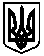 